LABEL 90 FICHE ACTION CBL n°4Thématique SantéUne nouvelle formule cyclo : Les « balades « ou le Vélo pour Tous !Alain CONVARDCes derniers temps, beaucoup de gens ont ressorti leurs vélos ou en ont acquis un nouveau, qu’il soit
électrique ou pas.Il faut dire que les infrastructures cyclistes, en se développant en zone urbaine et aux alentours, ont donné
envie à beaucoup d’entre nous de se lancer (ou de se relancer) dans la pratique du vélo.Pourtant, si les infrastructures existent, l’encadrement de sorties à vélos restent inexistantes pour ceux et celles qui souhaitent juste effectuer une petite promenade à vélo, les clubs et associations proposant uniquement un usage sportif (compétition) ou loisirs avec une pratique régulière et sur des distances et des profils parfois difficiles.Pour permettre à toutes et à tous de s’adonner à cette activité juste pour le plaisir, la section cyclo de la CBL
a décidé de compléter son offre avec une formule « Balade Cyclo » accessible à tous puisque effectuée :
- sur des parcours courts et plats (20 à 30 km, peu de dénivelé), 
- à allure modérée pour que la sortie soit confortable
- sur tous types de deux roues (musculaires, électriques, VTT, VTC, vélos de ville, vélos Vintage ….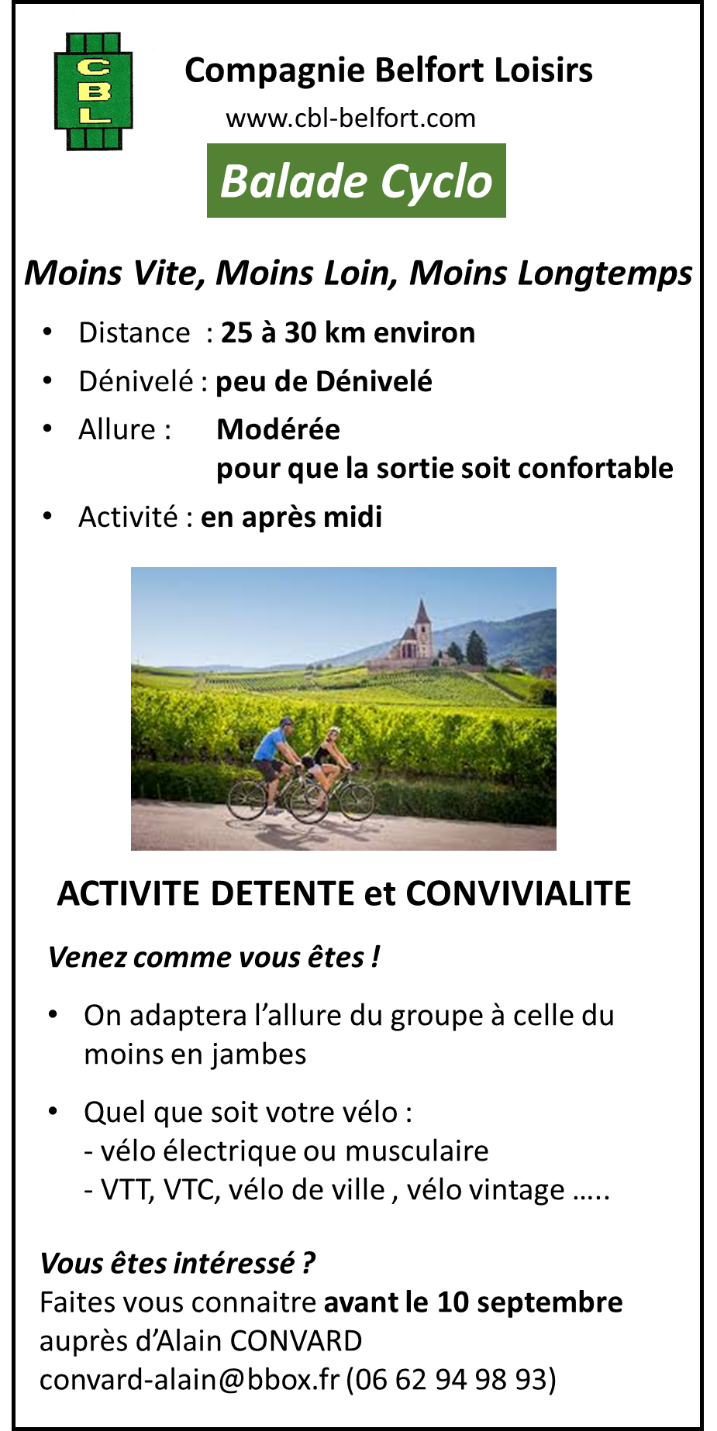 
La balade cyclo de la CBL, c’est le Vélo pour Tous !
Cette formule est dédiée à une activité Détente et à la ConvivialitéLe principe est simple : 
Venez comme vous êtes !

La devise l’est tout aussi : 
Moins Vite, Moins Loin, Moins Longtemps !Des sorties expérimentales ont été organisées :-  les 19 septembre 2022 sur un parcours de 31 kms vers le stratégique de Chèvremont – Vézelois - Meroux -  le 5 octobre 2022 sur un parcours en Haute-Saône de 22 kms.

Ces séances avaient vocation de faire connaissance avec les intéressés, de cibler leurs attentes et leurs difficultés afin d’affiner la formule et l’organisation pour le printemps 2023.
40 personnes ont participé à ces deux sorties mais près de 65 personnes ont manifestées leur intérêt à dépoussiérer leur vélo et venir partager de bons moments sur les belles routes et pistes cyclables de notre beau Territoire à partir d’Avril 2023Les sorties auront lieu les lundis à raison de 2 sorties par mois.En ouvrant la possibilité de faire juste une petite promenade quotidienne à vélo, c’est l’incitation à pratiquer une activité sportive qui est visée pour une population qui aurait certainement laissée et délaisser leurs bolides dans leur garage ….Et on le sait ! L’activité sportive, c’est toujours bon pour la Santé !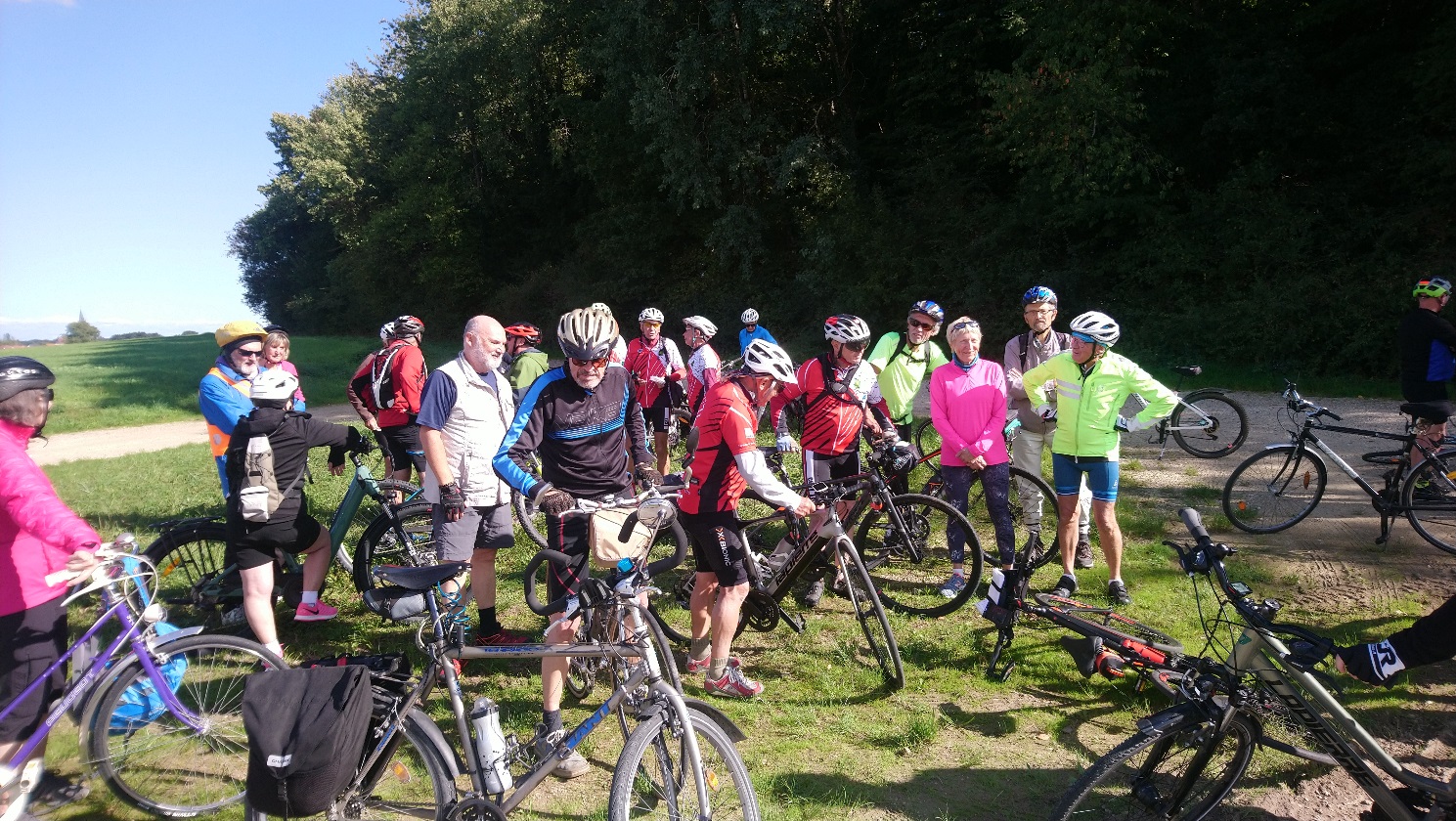 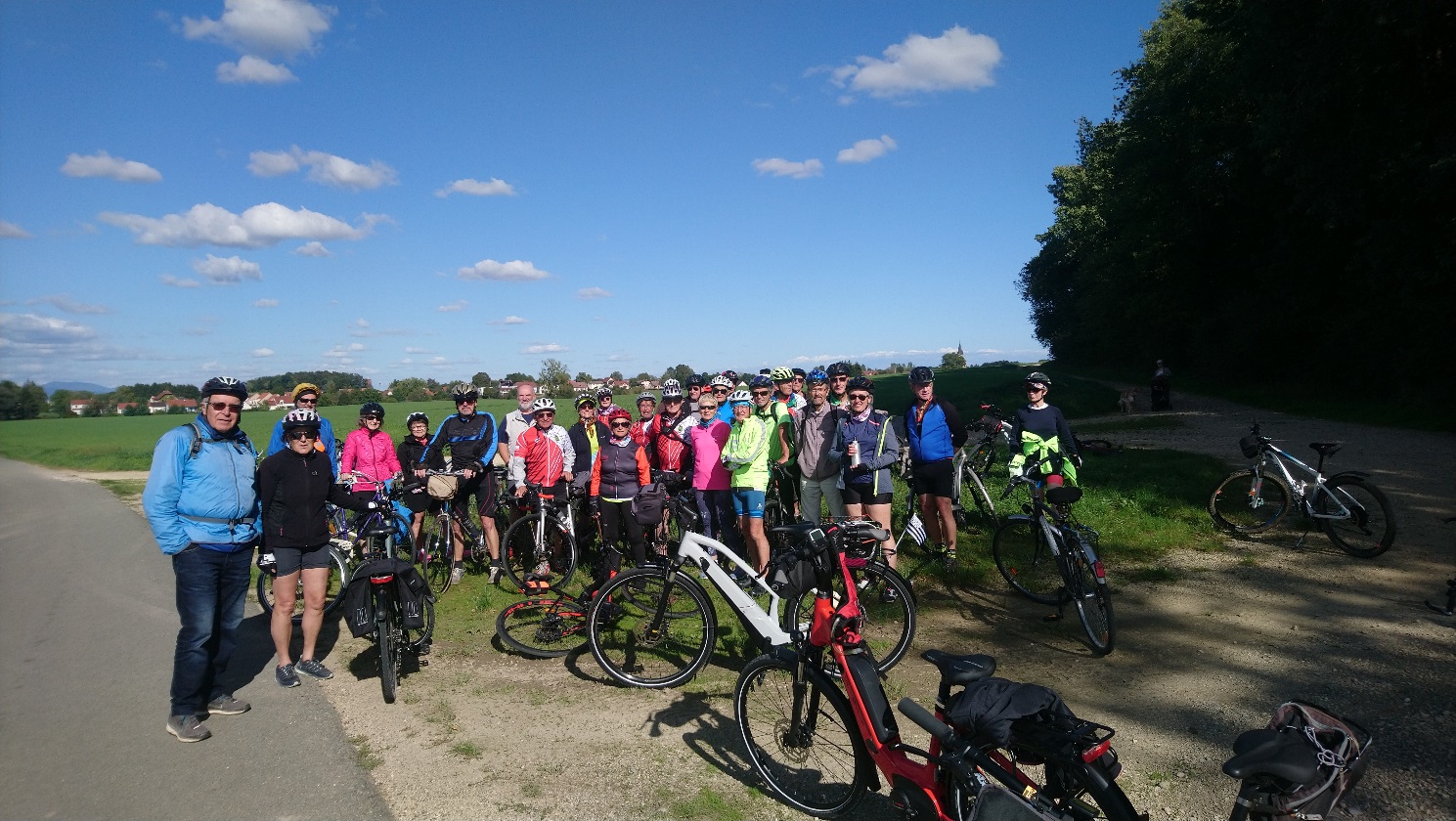 